ПОСТАНОВЛЕНИЕ__17____   _____03_______  2021г. №__108____а. КошехабльО проведении публичных слушаний по вопросу предоставления разрешения на условно-разрешенный вид использования земельного участка в отношении земельного участка с кадастровым номером 01:02:0100050:19, расположенный по адресу: Республика Адыгея, Кошехабльский район, аул Блечепсин, ул. Ленина, дом 69АРассмотрев обращение Желкашиева Каплана Заурбиевича, в целях соблюдения прав граждан на благоприятные условия жизнедеятельности, прав и законных интересов правообладателей земельных участков и объектов капитального строительства, руководствуясь статьей 39 и статьей 40 Градостроительного кодекса Российской Федерации, Правилами землепользования и застройки МО «Блечепсинское сельское поселение» утвержденных Решением Совета народных депутатов от 27 декабря 2012 года в редакции от 29 декабря 2020 года № 119, на основании Устава  муниципального образования «Кошехабльский район»ПОСТАНОВЛЯЮ:1.	Назначить проведение публичных слушаний на 25 марта  2021 года в 10.00 часов по вопросам1.1. предоставления разрешения на условно-разрешенный вид использования «Магазины (4.4)» земельного участка, площадью 299 кв. метров, с кадастровым номером 01:02:0100050:19, расположенный по адресу: Республика Адыгея, Кошехабльский район, аул Блечепсин, ул. Ленина, дом 69 А.2.	Определить место проведения публичных слушаний: администрация муниципального образования «Кошехабльский район» по адресу: а. Кошехабль, ул. Дружбы народов, 58.3.	Публичные слушания провести по вопросам, указанным в             пункте 1 настоящего постановления в форме расширенного заседания комиссии по подготовке Правил землепользования и застройки муниципальных образований.Образовать организационный комитет по проведению публичных слушаний и утвердить его состав (прилагается).Управлению архитектуры и градостроительства администрации муниципального образования «Кошехабльский район» обеспечить сбор планировочной и землеустроительной документации для рассмотрения на публичных слушаниях по указанной теме.Возложить обязанности по обеспечению публичных слушаний по вопросам, указанным в пункте 1 настоящего постановления и подготовку заключения об их результатах, на комиссию по подготовке Правил землепользования и застройки муниципальных образований.Опубликовать настоящее постановление в газете «Кошехабльские вести» и разместить на официальном сайте муниципального образования «Кошехабльский район» в сети Интернет.Контроль исполнения настоящего постановления возложить на заместителя главы муниципального образования «Кошехабльский район» по строительству, архитектуре и ЖКХ  Глазунова Е.В.Настоящее Постановление вступает в силу с момента опубликования.Глава администрацииМО «Кошехабльский район»                                                З.А. ХамирзовПроект вносит: Начальник Управления архитектуры и градостроительства администрации МО «Кошехабльский район» 					Н.А. БолоковСогласовано: Заместитель Главы администрации МО «Кошехабльский район» по строительству, архитектуре и ЖКХ 				Е.В. Глазунов Начальник правового управления Администрации МО «Кошехабльский район»						 Н.В. ОстапенкоЗаместитель главы администрации МО «Кошехабльский район», Управляющий делами							 Р.Ч. Хасанов Приложение № 1к постановлению администрациимуниципального образования «Кошехабльский район»от _17___ 03____ 2021г       №_108__С О С Т А Ворганизационного комитета по проведению публичных слушаний.РЕСПУБЛИКА АДЫГЕЯАДМИНИСТРАЦИЯ Муниципального образования «КОШЕХАБЛЬСКИЙ РАЙОН»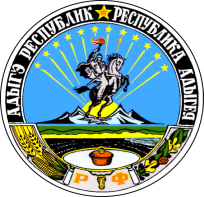 АДЫГЭ РЕСПУБЛИКМУНИЦИПАЛЬНЭ ОБРАЗОВАНИЕУ «КОЩХЬАБЛЭ РАЙОНЫМ» ИАДМИНИСТРАЦИЕГлазунов Евгений Владимирович-заместитель главы администрации, председатель организационного комитета.Члены оргкомитета:Хакуринов Аскер Байзетович-главный специалист управления архитектуры и градостроительства администрации, секретарь организационного комитета;Болоков Нурий Аскарбиевич-начальник управления архитектуры и градостроительства администрацииОстапенко Наталья Викторовна-начальник правового управления администрацииХупов  Азамат Нурбиевич-начальник отдела имущественных отношений администрации Хатков Рашид Губедович-заместитель главы администрации МО «Кошехабльское сельское поселение»